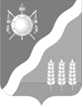 РОСТОВСКАЯ ОБЛАСТЬМУНИЦИПАЛЬНОЕ ОБРАЗОВАНИЕ «ВОЛГОДОНСКОЙ РАЙОН»СОБРАНИЕ ДЕПУТАТОВ ВОЛГОДОНСКОГО РАЙОНА  РЕШЕНИЕ28 марта 2016 года	№ 88                             ст-ца РомановскаяО внесении изменения в решение Собрания депутатов Волгодонского района «О системе налогообложения в виде единого налога на вмененный доход для отдельных видов деятельности, осуществляемых на территории Волгодонского района» 	В целях приведения нормативного правового акта о системе налогообложения в виде единого налога на вмененный доход для отдельных видов деятельности, осуществляемых на территории Волгодонского района, в соответствие с  федеральным  законодательством, Собрание депутатов Волгодонского районаРЕШИЛО:	1. Внести в приложение 1 к решению Собрания депутатов Волгодонского района от 28.04.2005 №14 «О системе налогообложения в виде единого налога на вмененный доход для отдельных видов деятельности, осуществляемых на территории Волгодонского района» изменение, изложив строку 8.1 таблицы в следующей редакции:        2. Настоящее решение вступает в силу не ранее чем по истечении одного месяца со дня его официального опубликования и не ранее 1-го числа очередного налогового периода.       Председатель Собрания депутатов -       	глава Волгодонского района                                        С.Н. Михайлевская	«8.1. Все типы предприятий общественного питания, реализующие покупную алкогольную продукцию и пиво0,350,24».